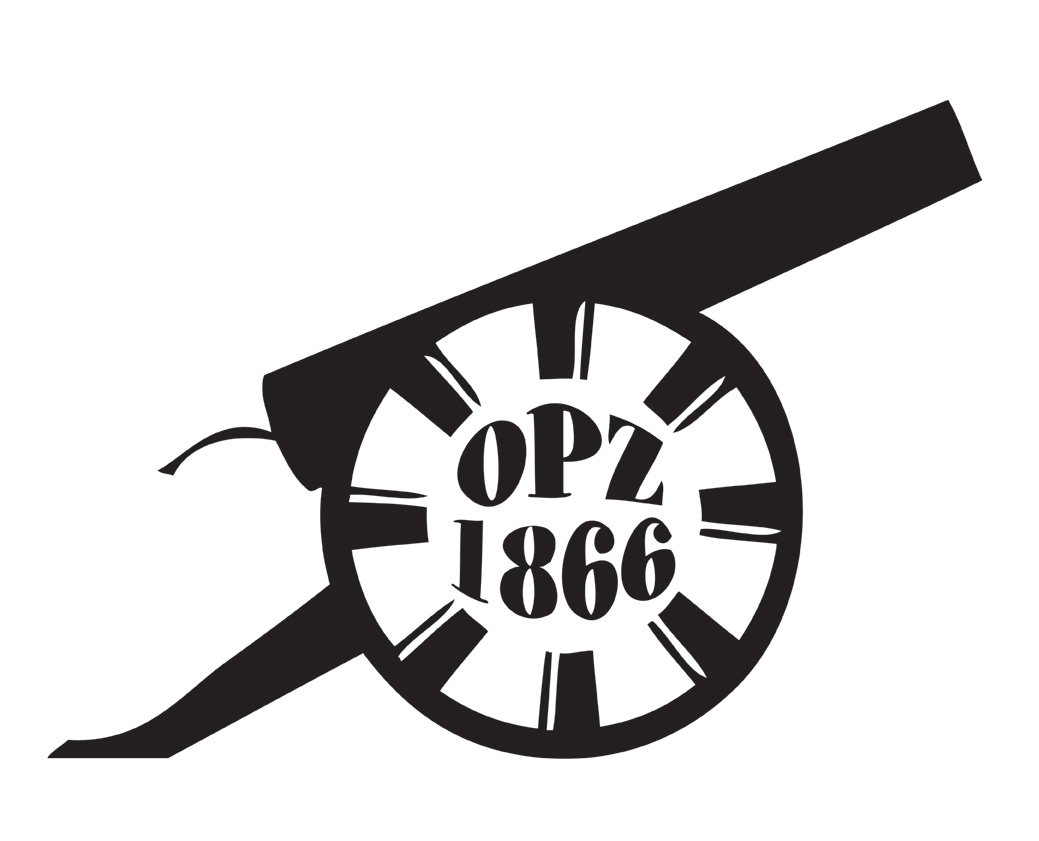 Pozvánka na Valnou hromaduMikroregionu obcí Památkové zóny 1866Termín konání:  21. 5. 2021 -  pátek od 16,00 hod.Místo konání:    	 venkovní stan, Hankův dům, čp. 10  Hořiněves                               503 06  HořiněvesProgram:Zahájení Volba orgánů Valné hromady Kontrola usnesení z VH ze dne:  17. 12. 2020 - hlasováno per rollamProjednání a návrh na schválení závěrečného účtu 2020Projednání a návrh na schválení účetní uzávěrkyNávrh na schválení rozpočtových opatření SECAP Akční plán pro udržitelnou energetiku – zapojení se do projektu - informaceZpráva o činnosti Centra společných služeb, udržitelnost projektuInformace o společném řešení problematiky snižování odpadů – využití štítků RFID, informace z jednání se zástupcem f. Marius Pedersen a.s.Informace o projektech „Revitalizace zeleně v Mikroregionu obcí Památkové zóny 1866“ a Mikrojesle Světí“Informace o projektech „Enviro“, „Profesionalizace“Informace, různé  - 155. výročí bitvy 1866, MAS Hradecký venkov,                 SMS ČRStolní kalendáře r. 2022 – historické pohlednice - návrat do historie, stavby a domy dříve / versus nyní, nebo historické rodinné fotografie – také zde žili.   DiskuseZávěr, ObčerstveníJana Kuthanová, předsedkyně správní radyVyvěšeno: 6. 5. 2021 